Brandschutznachweise nach Bayerischer BauordnungBildkommentar, Checklisten, NachweiserstellungFeuerTrutz Network GmbH
Kundenservice: 65341 EltvilleTelefon: 06123 9238-259		                                         Telefax: 06123 9238-244feuertrutz@vuservice.de				              www.baufachmedien.deDie Neuerscheinung „Brandschutznachweise nach Bayerischer Bauordnung“ liefert eine strukturierte Übersicht aller Brandschutzanforderungen der Bayerischen Bauordnung (BayBO) mit Erläuterungen und Kommentaren sowie länderspezifischen Handlungsanweisungen zur Erstellung von Brandschutznachweisen für die Genehmigungsplanung. Das Grundlagenwerk folgt im ersten Teil der empfehlenswerten Gliederung von Brandschutzkonzepten. Über 436 Detailzeichnungen und Fotos stehen als anschauliche und verständliche Hilfsmittel zur Verfügung und erleichtern die Umsetzung in die Praxis. Die Anforderungen werden in Form von Checklisten angegeben und können damit schnell und einfach ermittelt, überprüft und angewendet werden. Die Checklisten liefern jeweils die dazugehörigen Fundstellen in der BayBO sowie Verweise zum „Brandschutzatlas“ für weiterführende Informationen. Ein Vorliegen des Brandschutzatlas ist für die Nutzung dieses Werks jedoch nicht erforderlich.Der zweite Teil des Buches (Anlage A) bietet eine Unterstützung und Hilfe für alle am Bau und Brandschutz Beteiligten bei der Erstellung und Überprüfung von Brandschutznachweisen für Gebäude nach der BayBO. Er enthält Checklisten zur Erstellung von Brandschutznachweisen und liefert Handlungsanweisungen sowie eine Schritt für Schritt Anleitung mit Erläuterungen. Im abschließenden dritten Teil (Anlage B) wird ein Beispiel eines Brandschutznachweises vorgestellt, welches mit der Checkliste aus Anlage A und dem Hauptteil des Buches erstellt wurde.2.091 Zeichen / August 2020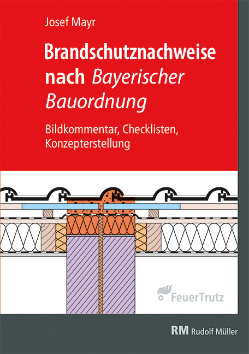 Von Dipl.-Ing. Josef Mayr.2020. 21,0 x 29,7. Gebunden. 444 Seiten mit 360 farbigen Abbildungen und 75 Illustrationen.EURO 109,– Subskriptionspreis bis 31.10.2020EURO 129,– Preis ab 01.11.2020 
ISBN Buch: 978-3-86235-438-2
ISBN E-Book (PDF): 978-3-86235-439-9ISBN Buch+E-Book: 978-3-86235-440-5